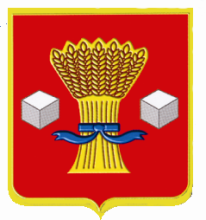 АдминистрацияСветлоярского муниципального района Волгоградской областиПОСТАНОВЛЕНИЕот  24.08. 2022                   № 1403О назначении и проведении общественных обсуждений по проекту планировки и проекту межевания территории для размещения объекта: «Многоквартирный жилой дом», размещаемого в границах п. Водстрой, с. Райгород Светлоярского района Волгоградской области              На основании заявления главы Райгородского сельского поселения Светлоярского муниципального района Волгоградской области Красовского Игоря Николаевича о принятии решения об утверждении  документации по планировке территории, руководствуясь статьями 41, 42, 43, 45, 46 Градостроительного кодекса Российской Федерации, статьей 14 Федерального закона № 131-ФЗ от 06.10.2003 «Об общих принципах организации местного самоуправления в Российской Федерации», руководствуясь постановлением администрации Светлоярского муниципального района Волгоградской области от 24.05.2022 № 849 «О подготовке проекта планировки и проекта межевания территории для размещения объекта: «Многоквартирный жилой дом», размещаемого в границах п. Водстрой, с. Райгород Светлоярского района Волгоградской области», решением Светлоярской районной Думы Волгоградской области от 24.12.2019 № 04/29  «Об утверждении Порядка организации и проведения общественных обсуждений и публичных слушаний по проектам документов в сфере градостроительной деятельности в Светлоярском муниципальном районе Волгоградской области», Уставом Светлоярского муниципального района Волгоградской области,постановляю:1. Назначить и провести с 29.08.2022 по 29.09.2022 года общественные обсуждения по проекту планировки и проекту межевания территории для размещения объекта: «Многоквартирный жилой дом», размещаемого в границах п. Водстрой, с. Райгород Светлоярского района Волгоградской области              (далее - Проект).2. Возложить организацию проведения общественных обсуждений по Проекту  на Комиссию по подготовке проектов правил землепользования и застройки городского и сельских поселений Светлоярского муниципального района Волгоградской области, утвержденную постановлением администрации Светлоярского муниципального района Волгоградской области от 30.07.2018          № 1279 (далее - Комиссия).3. Комиссии обеспечить:3.1. Оповещение граждан, постоянно проживающих на территории, в отношении которой подготовлен Проект, правообладателей, находящихся в границах этой территории земельных участков и (или) расположенных на них объектов капитального строительства, а также правообладателей помещений, являющихся частью указанных объектов капитального строительства, лиц, законные интересы которых могут быть затронуты Проектом, о порядке  и сроке проведения общественных обсуждений по Проекту, дате, времени, месте открытия и проведения экспозиции Проекта, приема предложений и замечаний по Проекту, о наименовании и месте нахождения органа, принимающего предложения и замечания по Проекту.3.2. Открытие и проведение экспозиции Проекта назначить на 27.09.2022 с 9 ч 00 минут до 17 ч 00 минут по адресу: Волгоградская область, Светлоярский район, р.п. Светлый Яр, ул. Спортивная, 5, в кабинете № 1 администрации Светлоярского муниципального района Волгоградской области.4. Заинтересованные лица могут направить до 29.09.2022 письменные предложения  и замечания по обсуждаемому Проекту в Комиссию.5. Отделу по муниципальной службе, общим и кадровым вопросам администрации Светлоярского муниципального района Волгоградской области (Ивановой Н.В.) направить для опубликования настоящее постановление в районную газету «Восход» и разместить настоящее постановление на официальном сайте Светлоярского муниципального района Волгоградской области.6. Контроль над исполнением настоящего постановления возложить на заместителя главы Светлоярского муниципального района Волгоградской     области Ускова Ю.Н.Врио главы муниципального района                                                       В.В.ФадеевЖуков В.И.